04.07.2022Ул. Гагарина, покос травыУл. Ухтомского, покос травы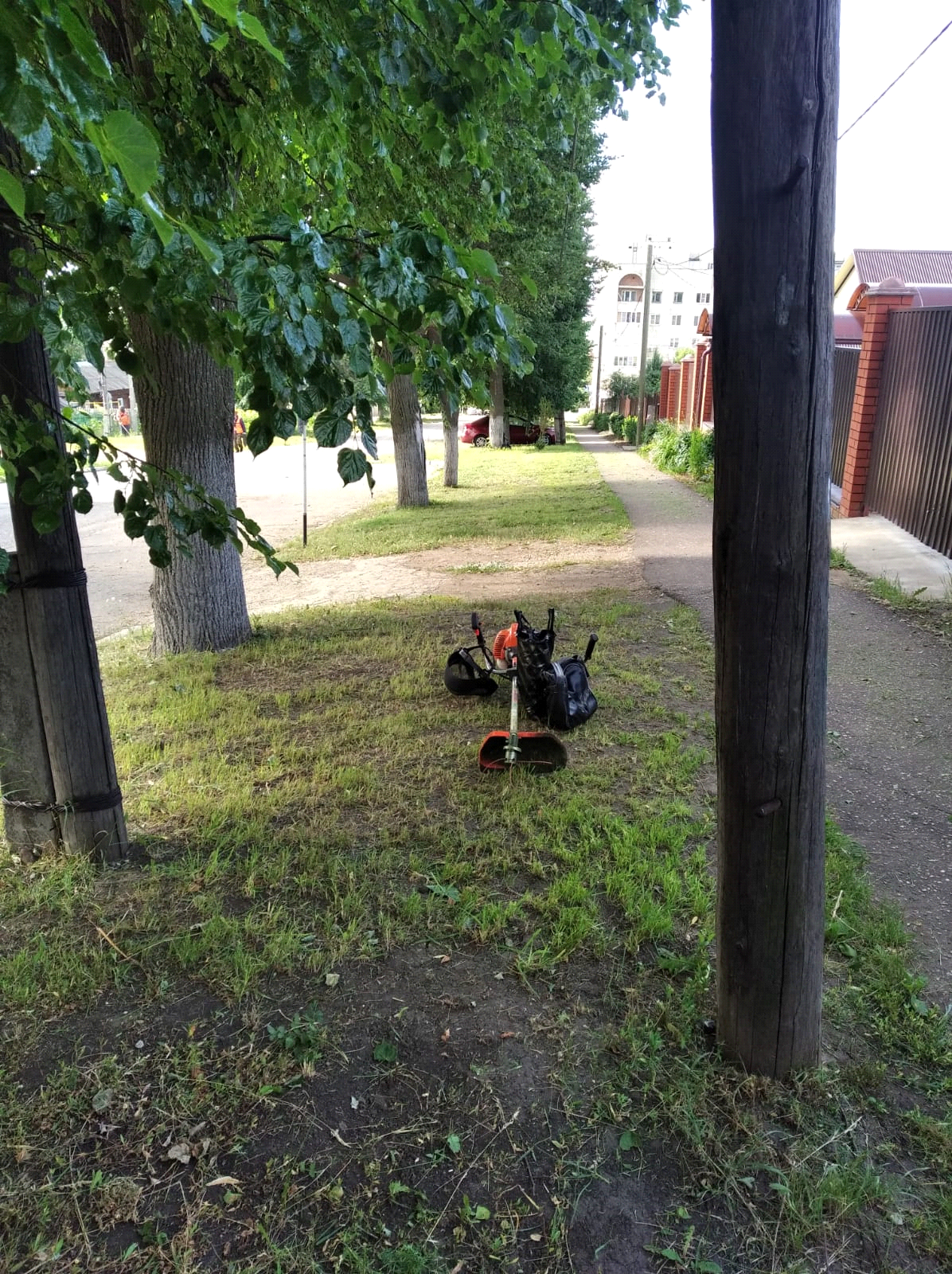 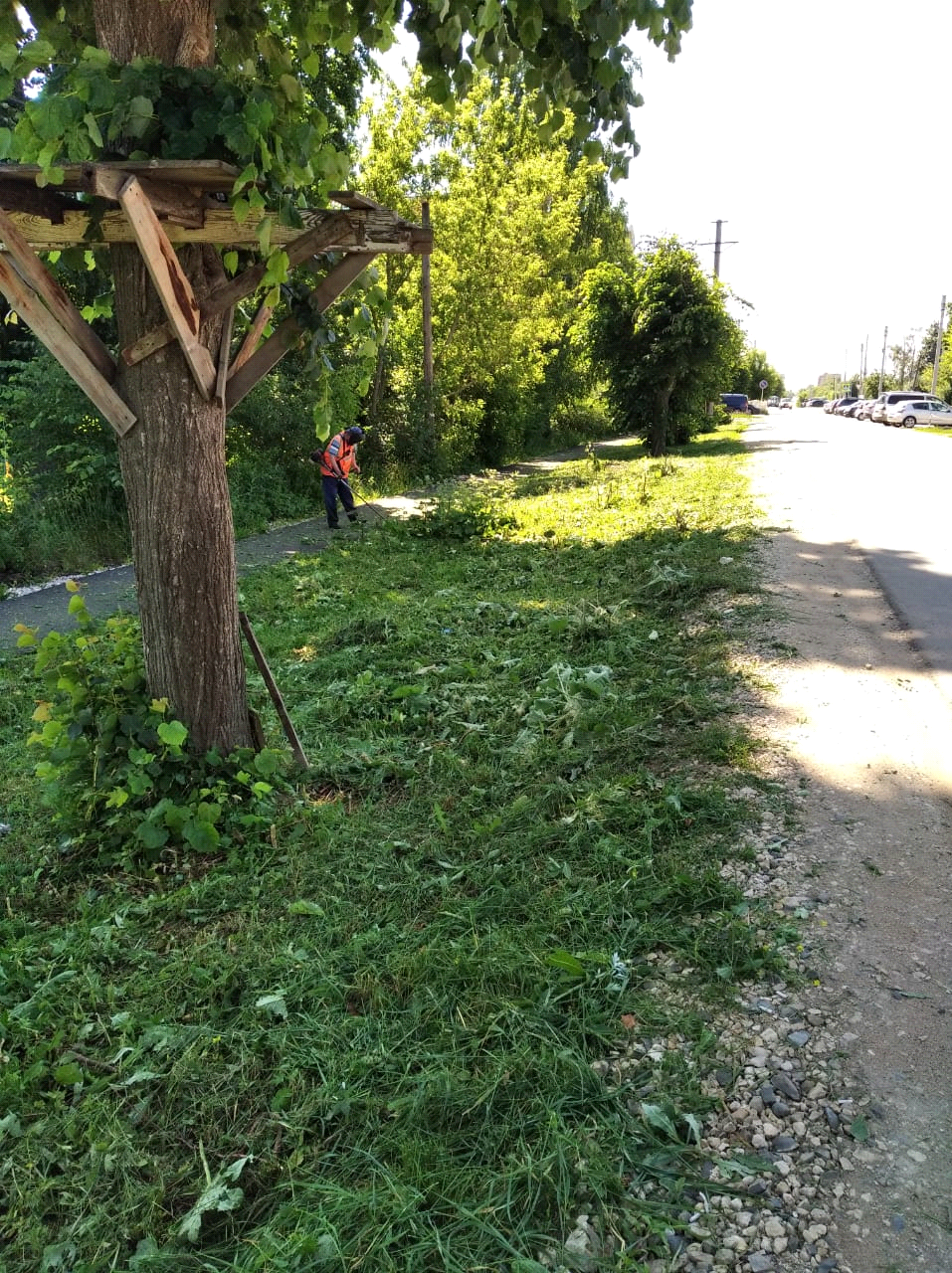 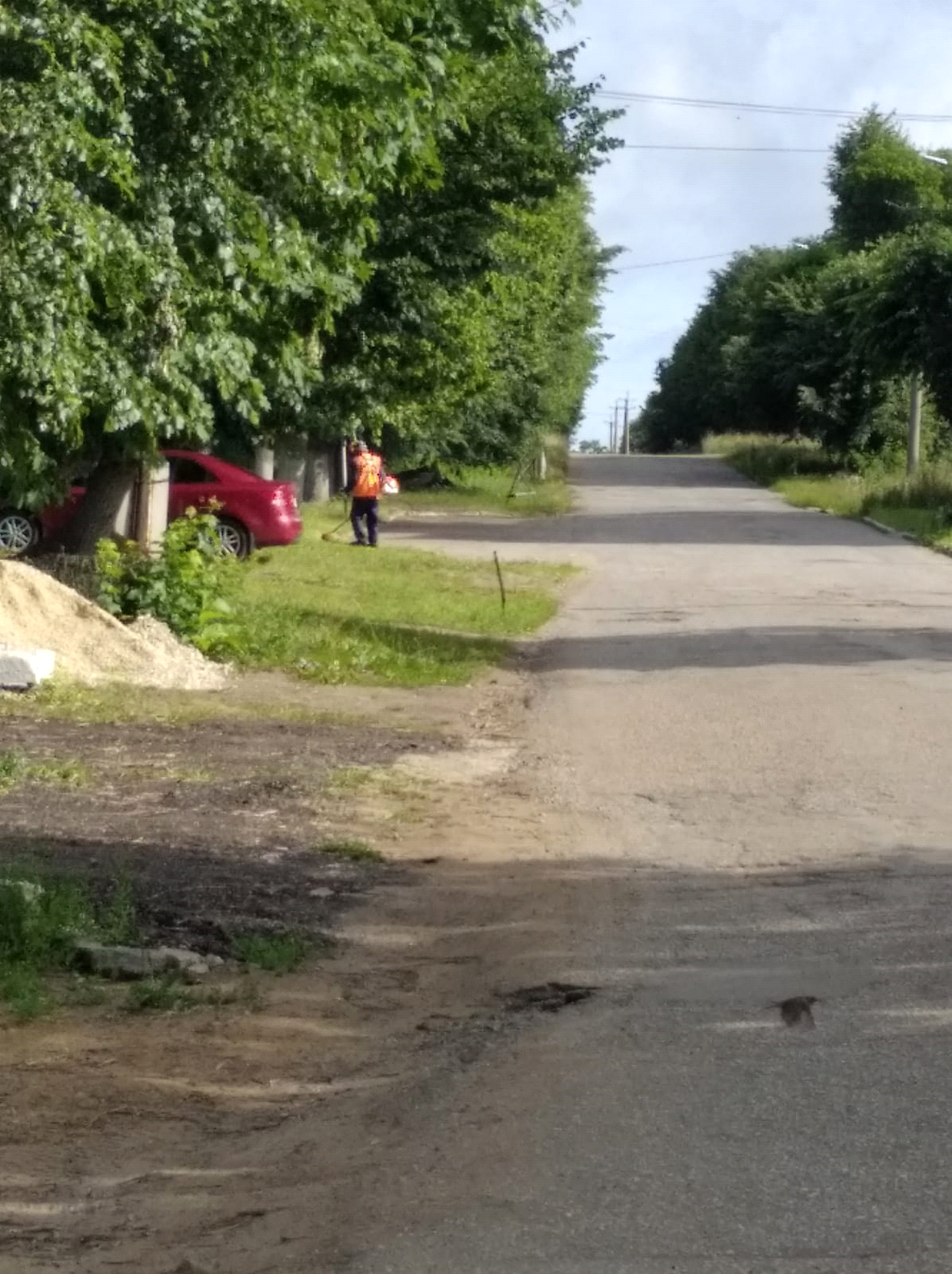 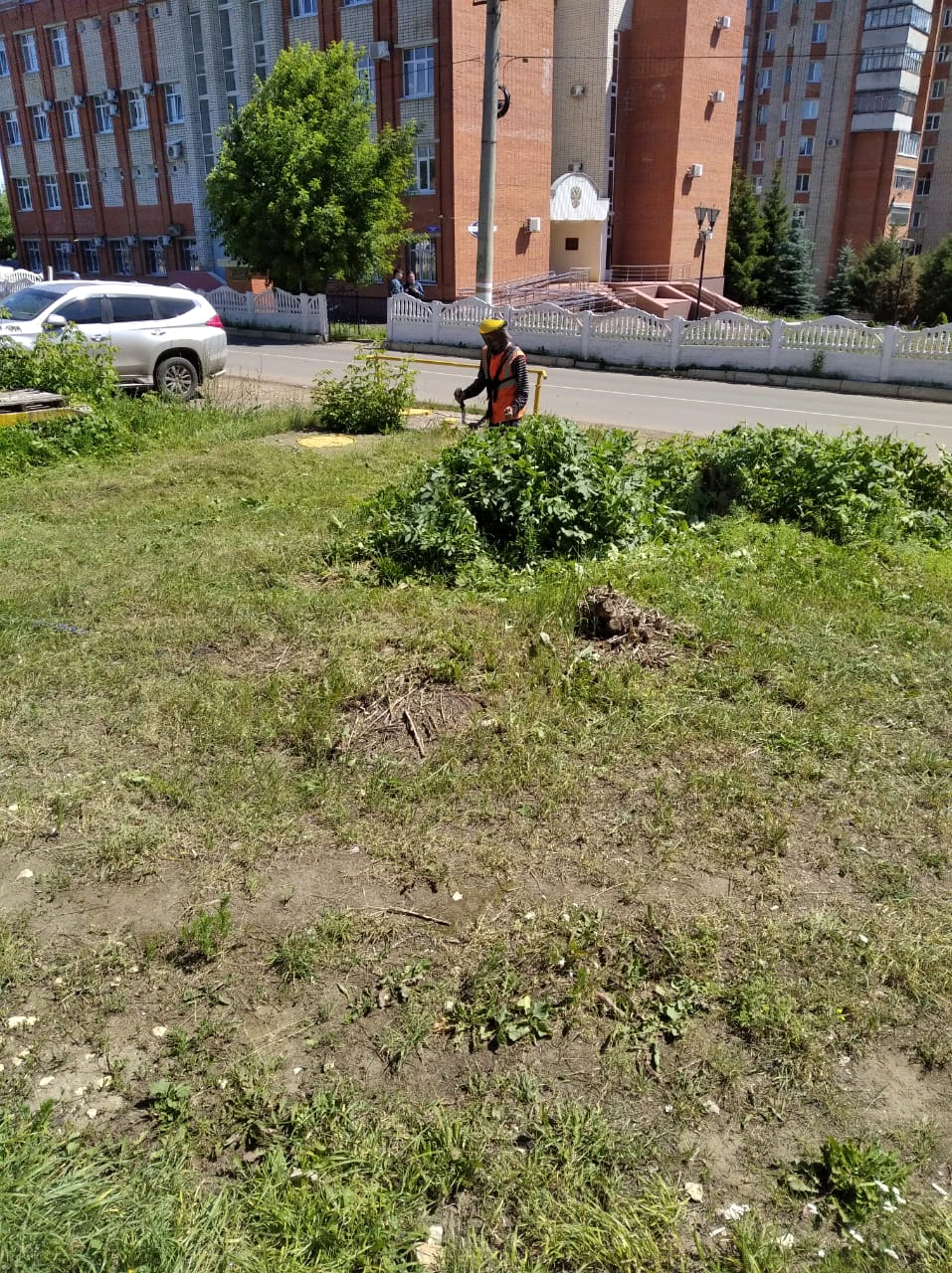 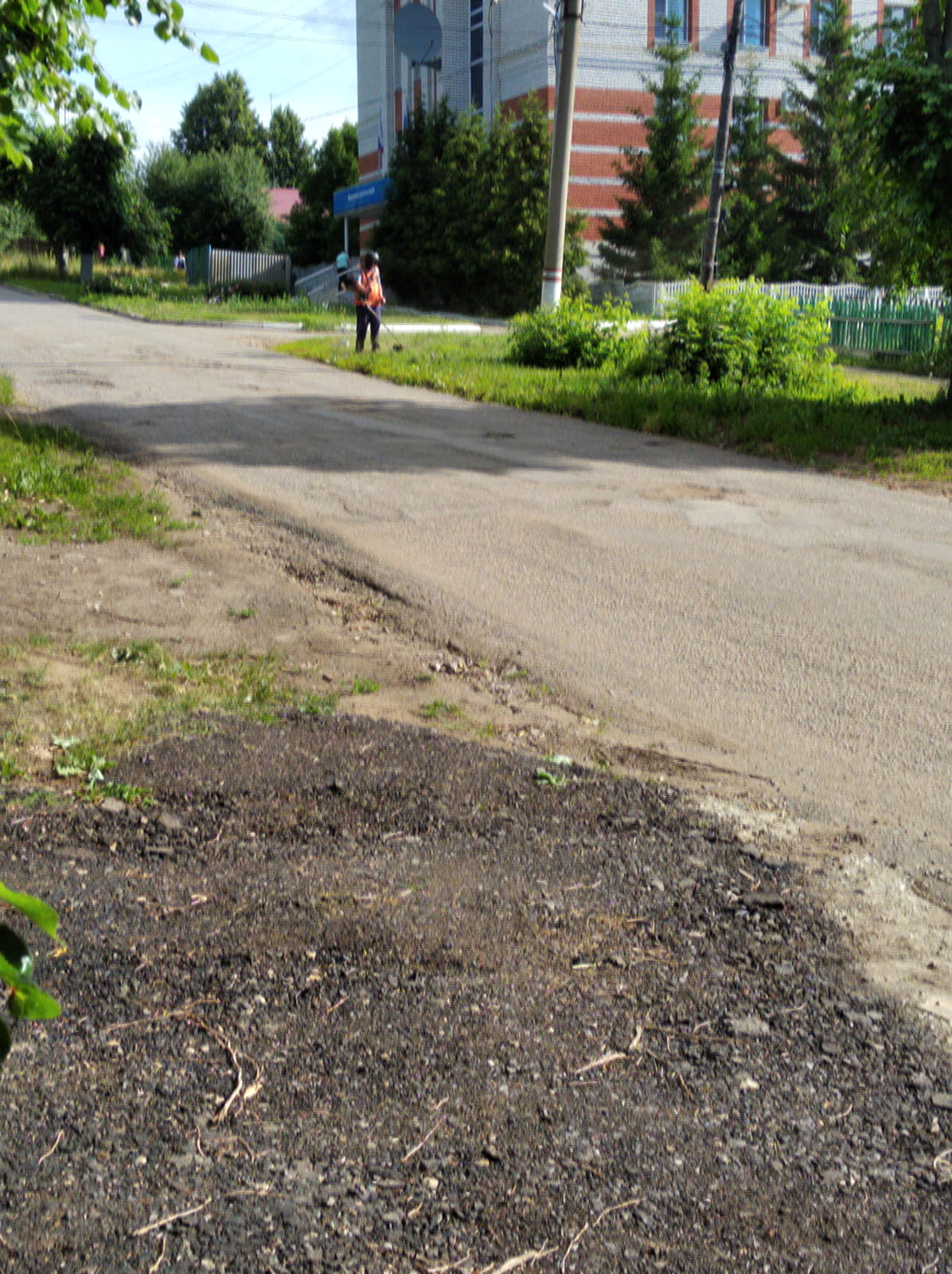 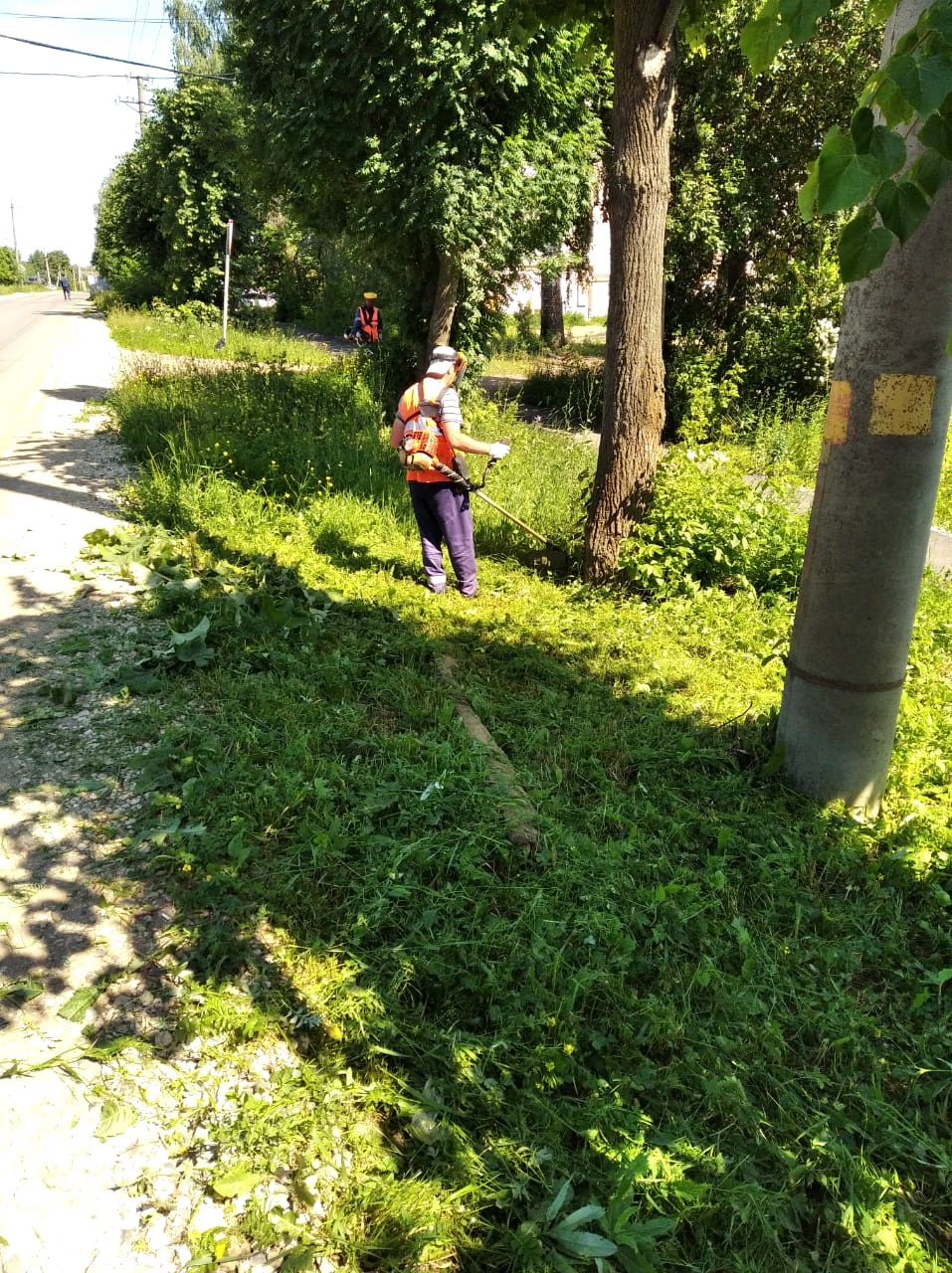 